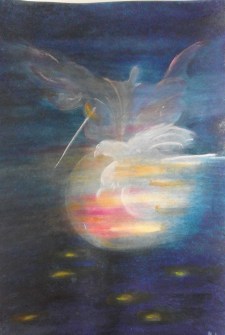 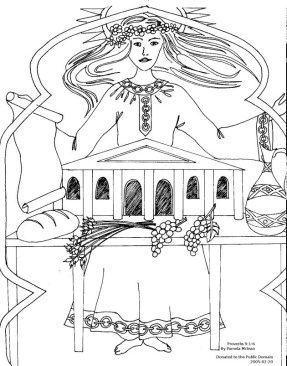 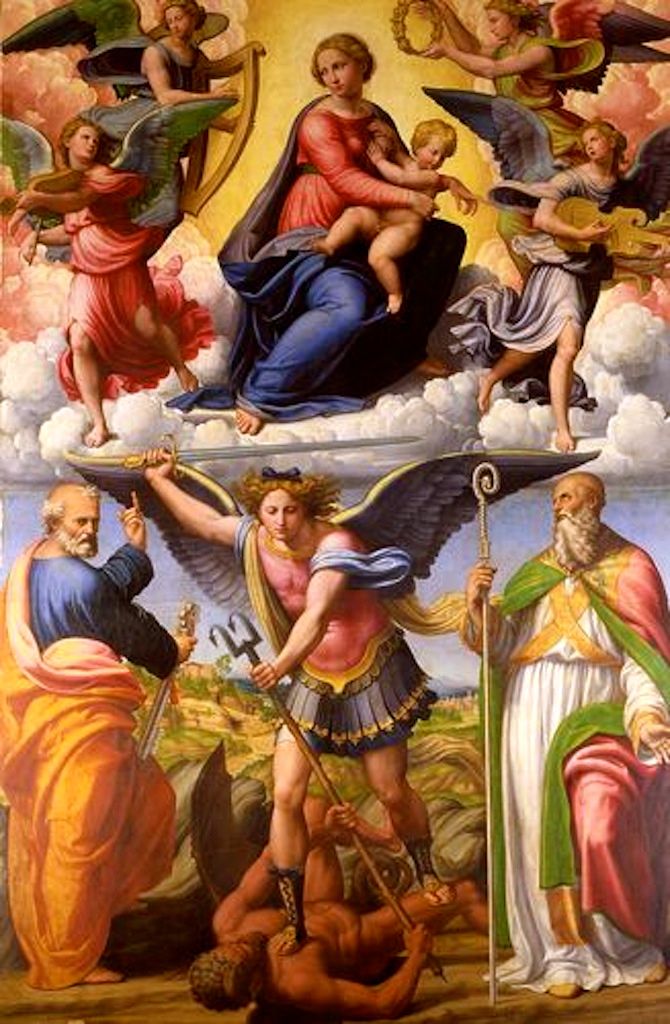 The CRC Michaelmas Festival: ‘Courage Born of Wisdom’ FREE – Zoom details to followWednesday 23 September 2020 – The Autumnal Equinox – 7:15 pm CDT – 8:30 pm1st -A tale from ancient Chaldea where sophEA gives birth to Marduk, precursor to Michael.Then “Wisdom Built herself a house (Proverbs 24: 1-9)”…7 members from various sections of the Anthroposophical Society will stand as Wisdom’s 7 Pillars to share how Courage was Born from Wisdom for them, leading to their work in the world.Medical Section –Drs. Molly & Quentin McMullen 
Social Science Section – Doug Wylie 
Youth – Stephan Ambrose
BD – Rand Carter 
Pedagogical –Michael Holdrege 
3-folding - Dorothy Hinkle-Uhlig 
Eurythmy – Barbara Richardson Closing: The connection between Michael, The Christos & Anthroposophia!CRC: Marianne Fiber, Alberto Loya, Hazel Archer-Ginsberg, Lisa Dalton